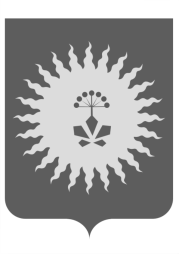 ДУМААНУЧИНСКОГО МУНИЦИПАЛЬНОГО ОКРУГАПРИМОРСКОГО КРАЯР Е Ш Е Н И ЕВ соответствии с Бюджетным кодексом Российской Федерации, Положением «О бюджетном процессе и бюджетном устройстве в Анучинском муниципальном районе», Положением о Думе Анучинского муниципального округа, Дума округаРЕШИЛА:      1. Принять отчет об исполнении бюджета Анучинского муниципального округа за девять месяцев 2020 года, по доходам в сумме 392085046,38 рублей или 69,3% к годовому назначению, в том числе по налоговым и неналоговым доходам в сумме 152085490,53 рубля или 67,95% к годовому назначению. По расходам в сумме 372438819, 59 рублей, с профицитом в сумме 19646226,79 рублей принять к сведению. (Приложение 1,2,3)     2. Настоящее решение вступает в силу со дня его принятия.ПредседательДумы Анучинскогомуниципального округа                                                                     Г.П. Тишина26.10.2020С. Анучино№ 108Об исполнении бюджета Анучинского муниципального округа за 9 месяцев 2020 года 